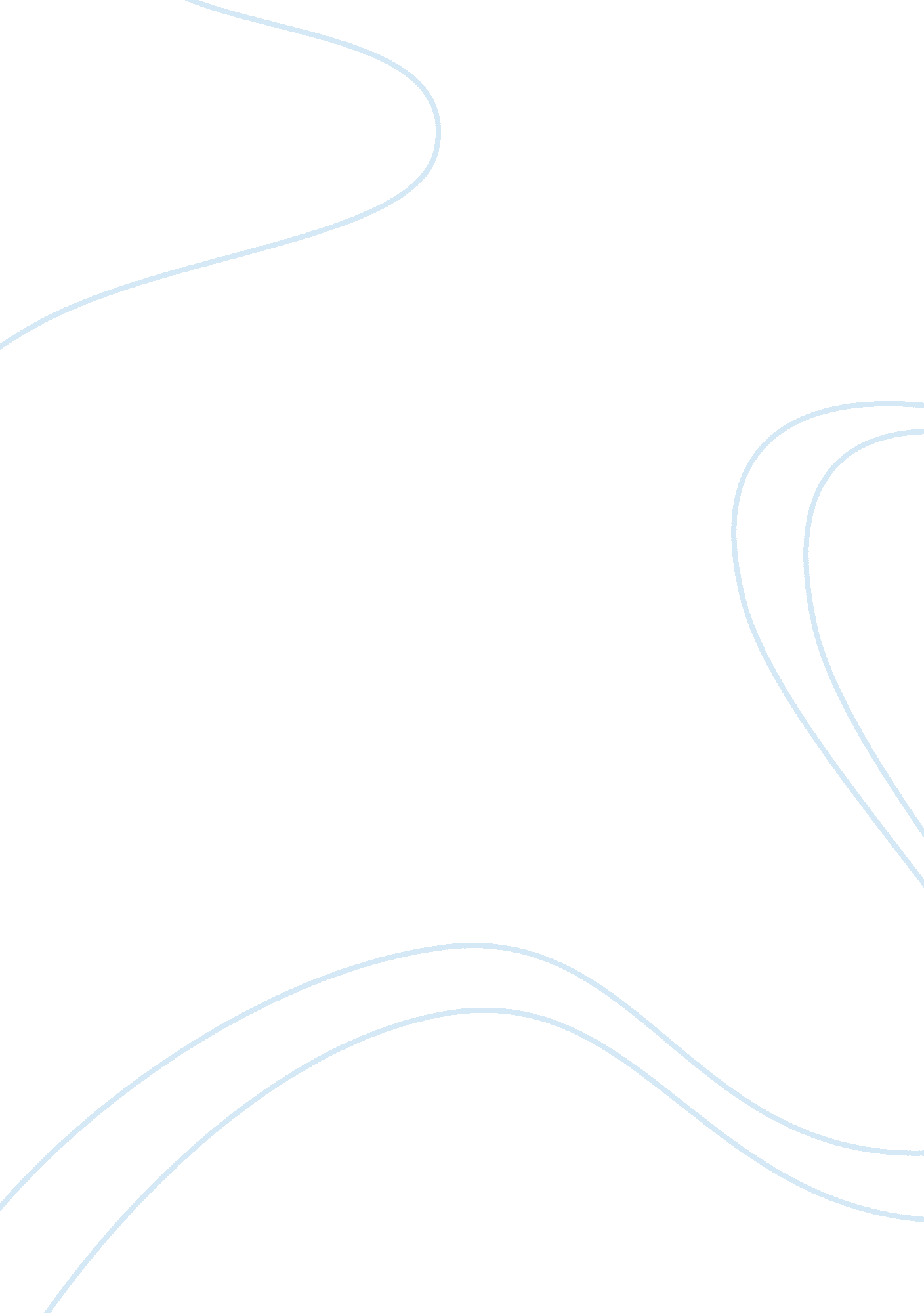 The most advantageous feature of a.i.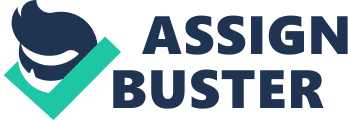 The most advantageous feature  and machine learning is that it's applications are virtually limitless. It is a highly complex process, but can be tailored to just about any situation that you can imagine. It has the potential to streamline almost any automated process, from production to being the first line of customer interaction. We are already starting to see rudimentary forms of this software in things like chat bots on corporate websites that help direct customer traffic. Thistechnologyis still in its infancy and many companies and software developers are still figuring out what its potential applications could be. It is a process that many people are eager to invest in early on in hopes that one day it will become more intelligent and efficient. In the end however, the only limit to this technology is the human imagination. [build on from here, larab] humans bring something to the table in the association between human and computer and technology in these days. Here are some main advantages/benefits of this partnership between humans and computers and technology. Efficiency, objectivity, and scalability. It is fascinating to allow slow and well-defined tasks such as certain types of management work and straightforward calculations to a particularArtificial Intelligencealgorithm. Not only does it decrease the costs of these processes greatly, but it also frees up employee's time to focus on more elaborate, creative and inner problem solving with humans. AI customer service in business is really good example of this. This helps works to focus on human related work more. The human brain is more focused on our recognition of truth. On the other hand, Artificial Intelligence is by definition objective. It doesn't design an opinion before having analyzed a acceptable amount of data. In opposed to ahuman being, an algorithm does not make any assumption on what the expected conclusion of an analysis should be. Therefore, AI ( artificial intelligence) is much better satisfactory for tasks requiring impartiality. Humans are able to inspect things better if they delete the unimportant details. after all, sometimes details are really important to really appreciate a certain situation. One of the advantages of an AI algorithm is that it can take the smallest details into account and translate this to the bigger picture. 